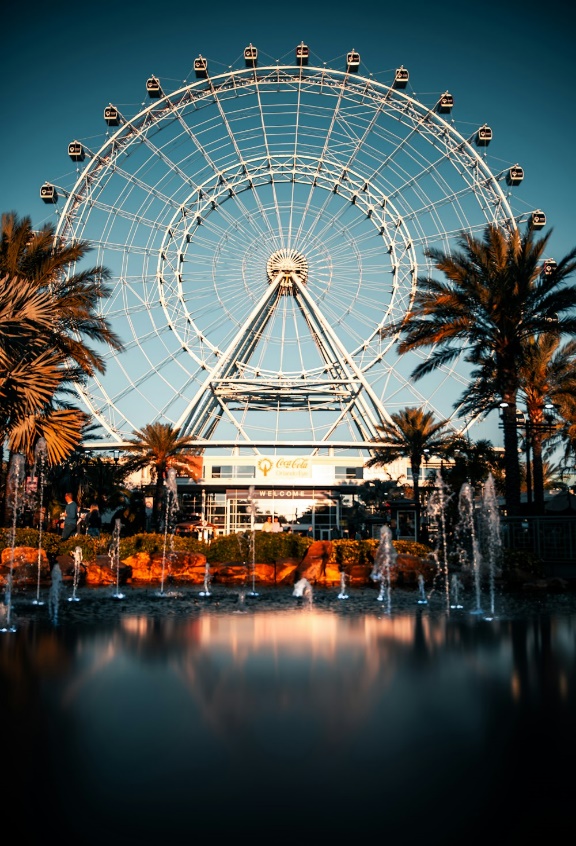 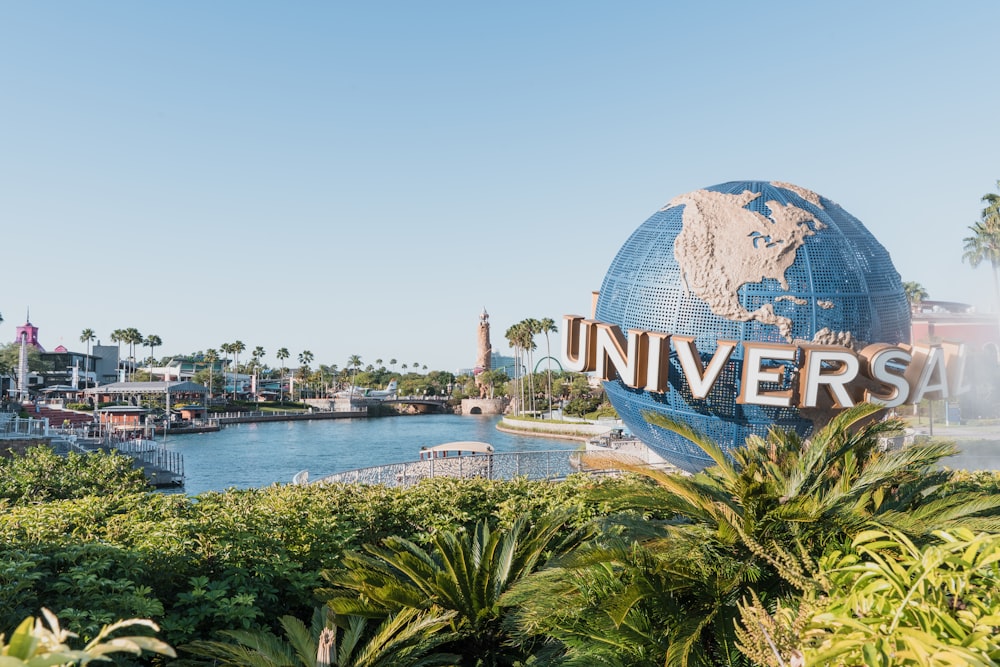 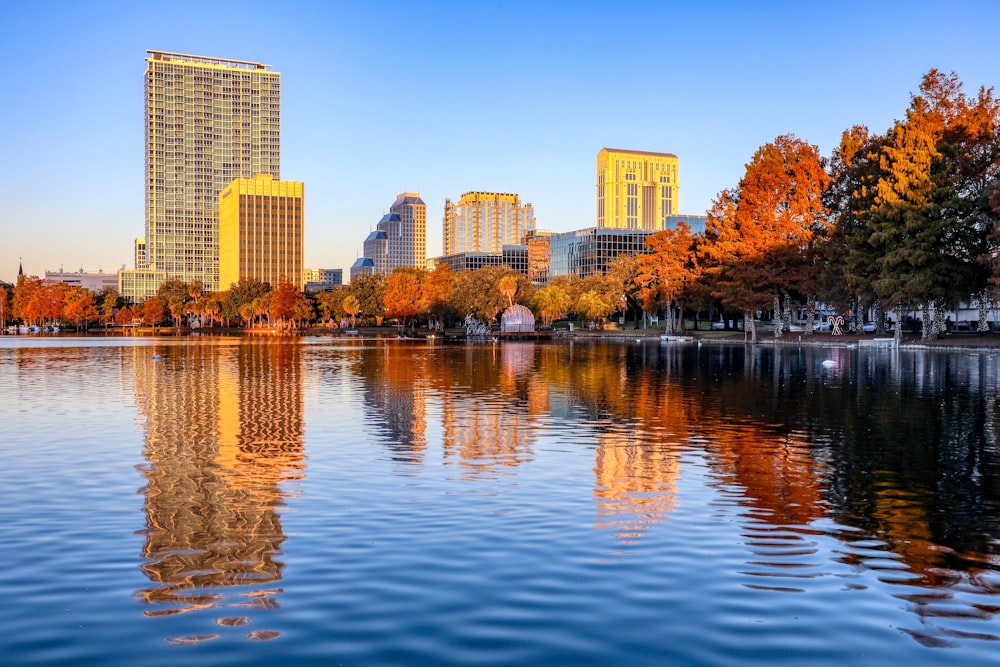 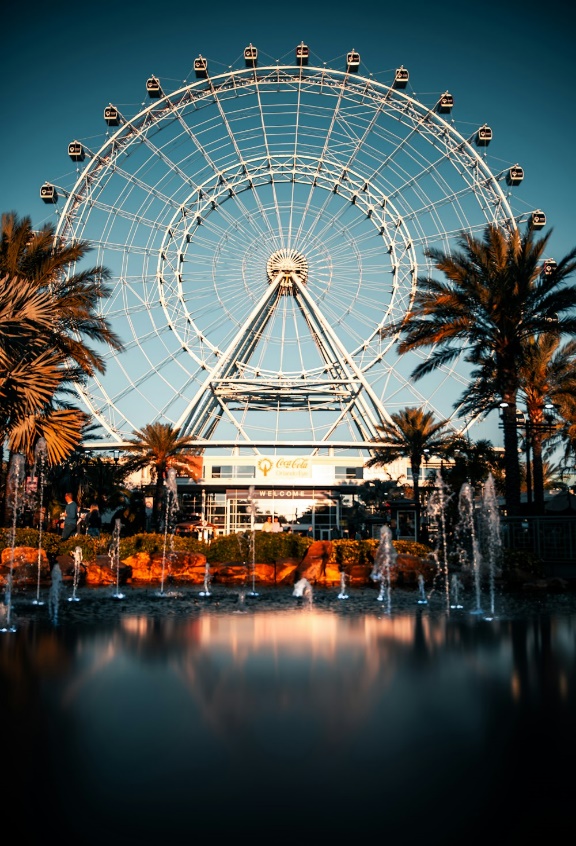 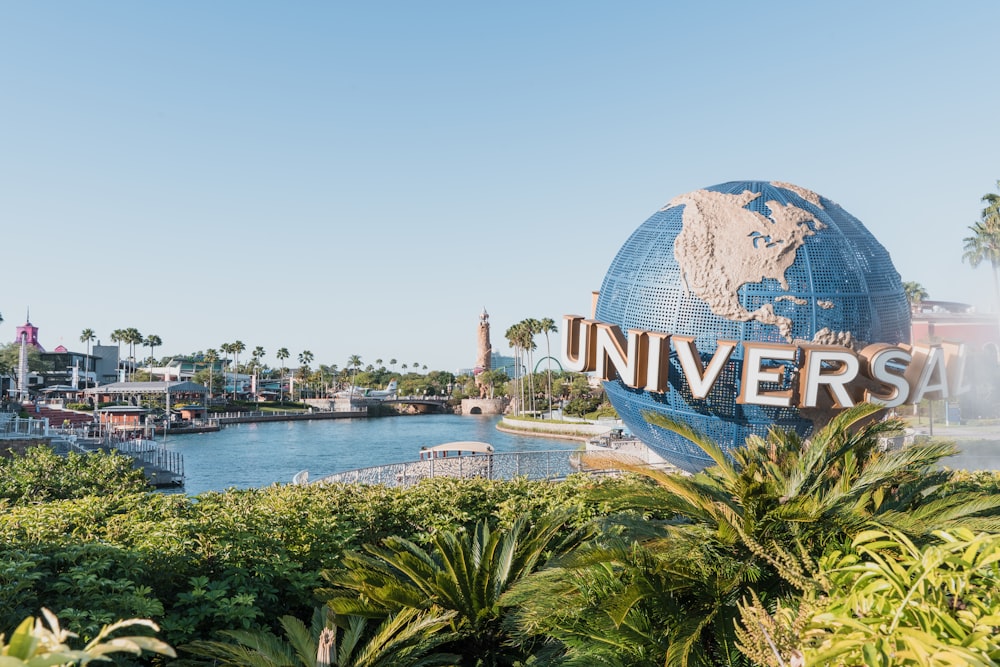 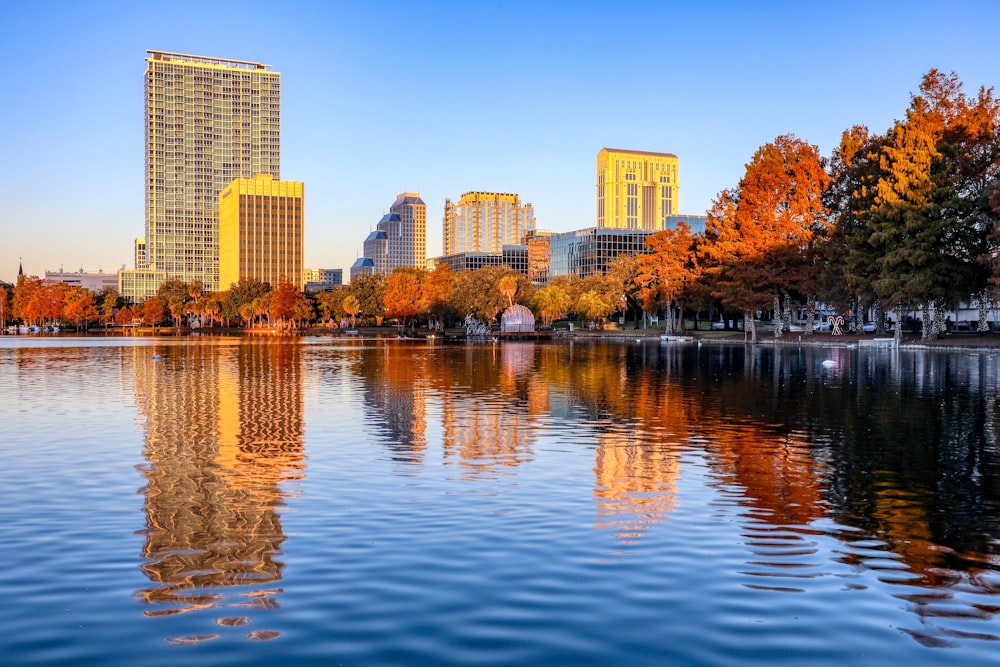 VERANO DE AVENTURA EN ORLANDO8 Días / 7 NochesITINERARIO Ref. LCVPE-VAOSALIDA: 22 de Julio de 2024 Julio, 2024Día 22 Lunes- ORLANDOLlegada al aeropuerto, traslado al hotel. Resto del día libre. Alojamiento.Día 23 	Martes- ORLANDOEl día de hoy con tu Universal Orlando 3 Park Explorer Ticket podrás disfrutar de acceso a Universal Studios Florida, Universal's Islands of Adventure y Universal's Volcano Bay todos los días durante tu estancia. Alojamiento.Día 24 Miércoles- ORLANDODía libre para actividades personales o podrá seguir disfrutado de su acceso a Universal Studios. Alojamiento.Día 25 	Jueves-	ORLANDODía libre para actividades personales o podrá seguir disfrutado de su acceso a Universal Studios. Alojamiento.Día 26 Viernes- ORLANDODía libre para actividades personales o podrá seguir disfrutado de su acceso a Universal Studios. Alojamiento.Día 27 	Sábado- ORLANDODía libre para actividades personales o podrá seguir disfrutado de su acceso a Universal Studios. Alojamiento.Día 28 	Domingo- ORLANDODía libre para actividades personales o podrá seguir disfrutado de su acceso a Universal Studios. Alojamiento.Día 29 Lunes- Orlando Traslado al aeropuerto para tomar su vuelo de regreso. Fin de nuestros servicios. Precio:+ impuestos aproximados:  $399.00 USDEl precio incluye:Vuelo redondo saliendo de la Ciudad de México con AeroméxicoTraslados de llegada y salida7 noches de alojamientoAcceso Universal Studios (Universal Orlando 3 Park Explorer Ticket)Tarjeta de asistencia (aplica hasta 69 años, solo para residentes en México)1 Maleta documentada 20 kg máx.No incluye:Alimentos ni bebidasTrámite visa americanaGastos personalesVuelos previstos:Hoteles previstos y/o similaresLa lista de hoteles es meramente informativa, puede ser modificadas, siendo los pasajeros hospedados en diferentes establecimientos de la misma categoría o similarLEGALES:Precios por persona en dólares americanos pagaderos al tipo de cambio del día de la operación, sujetos a cambio, disponibilidad y confirmación de las tarifas en convenio cotizadas. Aplican restricciones. No aplica en otras fechas a las indicadasItinerario valido para salidas programadas y hasta agotar existencias.Es obligación del pasajero tener toda su documentación de viaje en regla, pasaporte, visas, prueba PCR, vacunas y demás requisitos que pudieran exigir las autoridades migratorias y sanitarias de cada país.Para pasajeros con pasaporte mexicano es requisito tener pasaporte con una vigencia mínima de 6 meses posteriores a la fecha de regreso.Los costos presentados en este itinerario aplican únicamente para pago en depósito o transferencia.Nuestros programas no son concebidos para gente con movilidad limitada, trataremos de acomodar a los pasajeros sin poder garantizar que van a tener habitaciones o transporte adaptados.No es posible realizar asignación de asientos de manera personalizada. El número asignado a cada pasajero se podrá verificar al momento de efectuar el check-inSe recomienda adquirir un SEGURO DE ASISTENCIA EN VIAJE de cobertura amplia.Itinerario meramente referencial, puede sufrir cambios o variaciones dependiendo de la disponibilidad de servicios y tarifas en convenio solicitadas al momento de la reserva, de acuerdo con cuestiones climatológicas, epidemiológicas, religiosas o conflictos internos dentro del destino que se encuentren ajenos a la empresa.Anticipo de 1000 USD por persona es NO REEMBOLSABLE. El depósito deberá de venir referenciado y se deberá depositar dentro de las próximas 24 hrs después de realizar la confirmación de los servicios, depósitos no reembolsables.Los tickets de avión en bloqueos no serán reembolsables. Los cambios de nombre no están permitidos una vez emitidos los boletosGASTOS DE CANCELACIÓN: La cancelación tendrá que ser solicitada por escrito vía correo electrónico. Una vez recibida se dará contestación en un lapso no mayor a 48 horas. Cualquier boleto aéreo una vez emitido es NO REEMBOLSABLE. Las condiciones de cancelación pueden ser modificadas una vez confirmada la reserva.En caso de cancelación de los servicios con al menos 65 días antes de la salida el depósito por persona será NO reembolsable, sin posibilidad de ocuparse para futuros servicios. El monto restante se podrá reembolsar o utilizar en servicios a futuro.Las reservas que sean canceladas dentro del periodo de 64 días previos a la salida comprenden de una penalidad del 100% del monto total del paquete. Los tickets de avión en bloqueos no serán reembolsables. Los cambios de nombre no están permitidos una vez emitidos los boletosREEMBOLSOSLos reembolsos se realizarán de acuerdo con lo establecido en las políticas de cancelación confirmadas una vez hecha la reservación. Una vez iniciado el viaje, los servicios incluidos en el paquete no utilizados no serán reembolsables.En casos extraordinarios podremos aplicar reembolsos 60 días posteriores a la cancelación siempre y cuando no dependamos de terceros para realizarlo.PRECIO POR PERSONA EN USDUniversal's Endless Summer Resort – Surfside Inn and SuitesUniversal's Cabana Bay Beach ResortLoews Royal Pacific Resort at Universal OrlandoHabitación doble $2,195.00$2,330.00$4,215.00Habitación triple$1,875.00$1,980.00$3,370.00Habitación cuádruple$1,710.00$1,805.00$2,945.00Habitación MNR de 2 a 9 años$1,215.00$1,215.00$1,215.00Habitación MNR de 10 a 17 años$1,230.00$1,230.00$1,230.00VueloFechaCiudad InicioCiudad LlegadaSalidaLlegadaLlegadaAM043422JULCDMX (MEX)Orlando (MCO)09:5515:24 22JULAM044129JULOrlando (MCO)CDMX (MEX)13:4215:20 29JULCIUDADHOTELESORLANDOUniversal's Endless Summer Resort – Surfside Inn and SuitesORLANDOUniversal's Cabana Bay Beach ResortORLANDOLoews Royal Pacific Resort at Universal Orlando